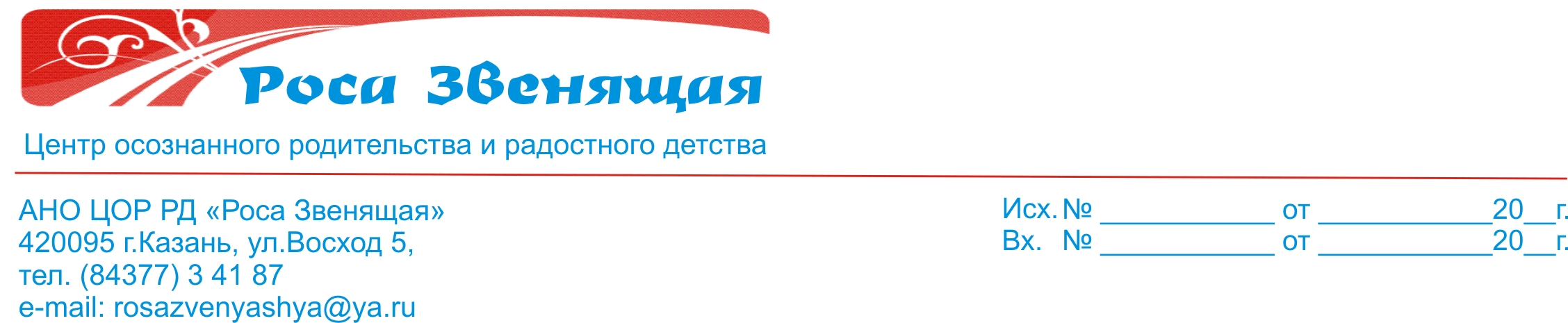                                                                                  Генеральному директору 							ООО «БАРС-Профи»							Салаеву М.В.						У Вас в душе доброта живет,							Для Вас каждое утро солнце встает.						И родник каждый миг повторяет:«Максим Вячеславович счастьем жизнь наполняет!»Уважаемый Максим Вячеславович!Рады приветствовать Вас всем нашим Центром «Роса Звенящая»! Низкий поклон Вам, Вашей семье и благодарность всему Вашему чудесному коллективу за доброту и дружбу! Третий год ваши сапожки согревают наш коллектив и помогают во всей нашей работе:За это время, в связи с увеличением количества детей и семей, мы начали строить дом для детского сада под названием «Ребята с нашего двора», посадили 50 га первозданного леса, вместе с детьми заложили фруктовый сад, кедровую и ореховую рощу, провели зимние детские каникулы и все это благодаря вашему участию и поддержке в виде теплой обуви. Каждою парой ваших сапог, только по Казанской области нахожено по 2300 километрочасов, 550 километролуж, наколото до 30 кубометров дров, увидено 700 человеко-рыбаков, косулей и кабанов, а так же в сапогах построено 4 дома!Каждый наш ребенок мечтает, о таких же сапогах как у папы и мамы, а пока загадываеют себе детские сапожки. Иногда эти сапоги кажутся нам исторической и музейной ценностью, которая хранит всю мудрость и красоту быта современной деревни. P.S. А по ночам они стоят в коридоре и светятся от счастья.Ваша обувь всем нравится и мы являемся хорошей рекламой Вашей деятельности. С радостью рассказываем о вашей компании и рекомендуем обращаться к вам в магазин. Сапоги у нас в тренде почти круглый год!В связи с этим, обращаемся к Вам снова с просьбой поделиться с нашим центром сапожками: уповая на взаимность, затаив дыхание и зажмурившись ждем вашего положительного ответа, потому что до сих пор все вместе верим в Деда Мороза! Вот размеры обуви, которыми Вы можете очень выручить и порадовать детей и взрослый коллектив сотрудников: АРТИКУЛ: С-051 (-50)			АРТИКУЛ: С-032		АРТИКУЛ: С-081Размеры:					Размеры:			Размеры:37/38- 4 шт					40/41 – 4 шт			28/29 – 3 шт39/40- 9 шт					42/43 – 5 шт			30/31 – 4 шт41/42 – 5 шт					 44/45 – 2 шт			32/33 – 6 шт										34/35 – 6 шт А так же размеры вкладышей (по возможности): АРТИКУЛ: Чул50			АРТИКУЛ: Чул65Размеры : 				Размеры:36/37 – 4шт				42/43 – 7 шт38/39 – 9 шт				44/45 – 2 шт40/41 – 10 штИ мы приглашаем Вас, Вашу семью и весь Ваш отзывчивый коллектив к нам: полюбоваться золотой осенью, познакомиться с посаженым в ваших сапогах первозданным лесом, посмотреть какой создается детский садик, к прекрасной Волге, да за грибами!Наш питомник «Лесной театр» с хвойными и декоративными деревьями и кустарниками будет рад поделиться с Вами саженцами. Заранее очень благодарны за положительный ответ! Взрослый и детский коллектив «Росы Звенящей».Ведущие проекта: Ренат и Айгуль Шайхайдаровы, тел. 8-962-555-70-14.Будильник ты, пожалуйста, разбуди И приведи на работу с утра:Того у кого доброе сердце в грудиИ у кого мысль чиста!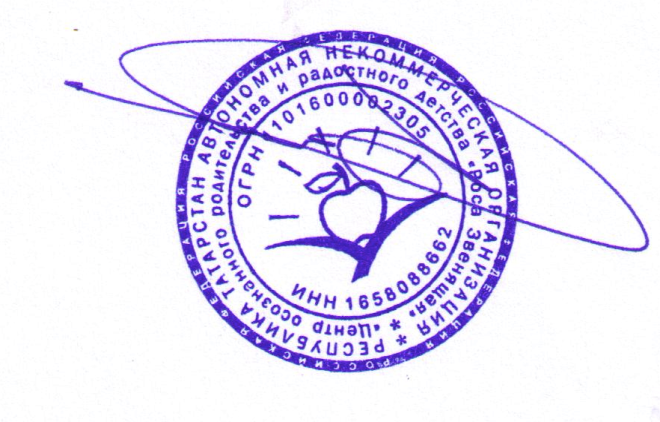 Директор  В.С.Бакушин